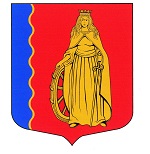 МУНИЦИПАЛЬНОЕ ОБРАЗОВАНИЕ«МУРИНСКОЕ ГОРОДСКОЕ ПОСЕЛЕНИЕ»ВСЕВОЛОЖСКОГО МУНИЦИПАЛЬНОГО РАЙОНАЛЕНИНГРАДСКОЙ ОБЛАСТИАДМИНИСТРАЦИЯПОСТАНОВЛЕНИЕ  14.12.2023                                                                                                      № 469   г. МуриноВ соответствии с пунктом 4 части 1 статьи 14 Федерального закона от 06.10.2003 № 131-ФЗ «Об общих принципах организации местного самоуправления», пунктом 4 статьи 3 Устава муниципального образования «Муринское городское поселение» Всеволожского муниципального района Ленинградской области, на основании  Федерального закона от 27.07.2010 № 190-ФЗ «О теплоснабжении», постановлений Правительства РФ от 08.08.2012 № 808 «Об организации теплоснабжения в Российской Федерации и о внесении изменений в некоторые акты Правительства Российской Федерации», от 15.05.2013 № 416 «О порядке осуществления деятельности по управлению многоквартирными домами», приказов Министерства энергетики РФ от 12.03.2013 № 103 «Об утверждении правил оценки готовности к отопительному периоду», от 24.03.2003 № 115 «Об утверждении Правил технической эксплуатации тепловых энергоустановок», от 04.10.2022 № 1070 «Об утверждении Правил технической эксплуатации электрических станций и сетей Российской Федерации и о внесении изменений в приказы Минэнерго России от 13 сентября 2018 г. № 757, от 12 июля 2018 г. № 548», приказа Федеральной службы по экологическому, технологическому и атомному надзору от 17.07.2013 № 314 «Об утверждении методических рекомендаций по проверке готовности муниципальных образований к отопительному периоду», приказа Государственного комитета РФ по строительству и жилищно-коммунальному комплексу от 30.12.1999 № 168 «Об утверждении «Правил технической эксплуатации систем и сооружений коммунального водоснабжения и канализации», в целях обеспечения координации, оперативного взаимодействия и реагирования организаций всех форм собственности при возникновении нештатных ситуаций (аварий) на объектах энергетики, жилищно-коммунального комплекса, жилищного фонда и социально значимых объектах, администрация муниципального образования «Муринское городское поселение» Всеволожского муниципального района Ленинградской области  ПОСТАНОВЛЯЕТ:1. Утвердить Порядок взаимодействия ресурсоснабжающих, сетевых организаций, потребителей и служб жилищно-коммунального хозяйства всех форм собственности в муниципальном образовании «Муринское городское поселение» Всеволожского муниципального района Ленинградской области при ликвидации в системах электро-, водо-, газо-, теплоснабжения, водоотведения аварийных ситуаций:1.1. Утвердить Порядок ликвидации в системах электро-, водо-, газо-, теплоснабжения, водоотведения аварийных ситуаций с учетом взаимодействия ресурсоснабжающих, сетевых организаций, потребителей и служб жилищно-коммунального хозяйства всех форм собственности в муниципальном образовании «Муринское городское поселение» Всеволожского муниципального района Ленинградской области согласно приложению № 1 к настоящему постановлению.1.2. Утвердить Положение о взаимодействии оперативно-диспетчерских и аварийно-восстановительных служб при предоставлении коммунальных услуг согласно приложению № 2 к настоящему постановлению.1.3. Утвердить Расчеты допустимого времени устранения аварийных нарушений теплоснабжения согласно приложению № 3 к настоящему постановлению.1.4. Утвердить Положение о графиках ограничения, прекращения подачи тепловой энергии потребителям при возникновении (угрозе возникновения) аварийных ситуаций в системе теплоснабжения муниципального образования «Муринское городское поселение» Всеволожского муниципального района Ленинградской области согласно приложению № 4 к настоящему постановлению.1.5. Утвердить Порядок проведения мониторинга состояния системы теплоснабжения муниципального образования «Муринское городское поселение» Всеволожского муниципального района Ленинградской области согласно приложению № 5 к настоящему постановлению.1.5.1.  Теплоснабжающим и теплосетевым организациям муниципального образования «Муринское городское поселение» Всеволожского муниципального района Ленинградской области не позднее 10 числа каждого месяца представить в администрацию муниципального образования «Муринское городское поселение» Всеволожского муниципального района Ленинградской области итоги проведенного мониторинга состояния подведомственных систем теплоснабжения.1.6. Утвердить схему взаимодействия дежурно-диспетчерских и аварийно-восстановительных служб при возникновении и ликвидации аварий при предоставлении коммунальных услуг в муниципальном образовании «Муринское городское поселение» Всеволожского муниципального района Ленинградской области согласно приложению № 6 к настоящему постановлению.1.7.   Рекомендовать руководителям организаций жилищно-коммунального комплекса и социально значимых объектов муниципального образования «Муринское городское поселение» Всеволожского муниципального района Ленинградской области при локализации и ликвидации аварийных и нештатных ситуаций в области жилищно-коммунального комплекса, а также в практической деятельности руководствоваться порядком взаимодействия энергоснабжающих, ресурсоснабжающих, сетевых организаций, потребителей и служб жилищно-коммунального хозяйства всех форм собственности в   муниципального образования «Муринское городское поселение» Всеволожского муниципального района Ленинградской области при ликвидации в системах электро-, водо-, газо-, теплоснабжения, водоотведения аварийных ситуаций.2. Считать утратившим силу постановление администрации муниципального образования «Муринское сельское поселение» от 17.10.2016 № 302 «О порядке взаимодействия ресурсоснабжающих, сетевых организаций, потребителей и служб жилищно-коммунального хозяйства всех форм собственности в муниципальном образовании «Муринское сельское поселение» при ликвидации в системах электро-, водо-, газо-, теплоснабжения, водоотведения аварийных ситуаций».3. Опубликовать настоящее постановление в газете «Муринская панорама» и на официальном сайте муниципального образования в информационно-телекоммуникационной сети Интернет.4. Настоящее постановление вступает в силу с момента его опубликования.5. Заведующему сектором делопроизводства и архива администрации Чернобавской Е.Н. ознакомить с настоящим постановлением заинтересованных лиц.6. Контроль за исполнением данного постановления возложить на заместителя главы администрации Бережного И.С. Глава администрации                                                                            А.Ю. БеловО порядке взаимодействия ресурсоснабжающих, сетевых организаций, потребителей и служб жилищно-коммунального хозяйства всех форм собственности в муниципальном образовании «Муринское городское поселение» Всеволожского муниципального района Ленинградской области при ликвидации в системах электро-, водо-, газо-, теплоснабжения, водоотведения аварийных ситуаций